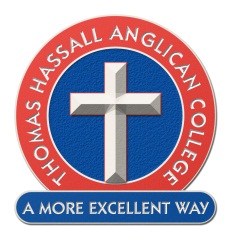 Role Description – Creative Arts Administration AssistantTerm Time, 5 days per weekPrimary Purpose:The Creative Arts Administration Assistant will provide support and assistance with administration to the Creative Arts staff with a focus on curricular and extra-curricular operations. They will provide specific support to the teachers in Creative Arts. The major responsibilities outlined below are indicative of this role.Accountable to:The Coordinator of Creative ArtsRelates to:Creative Arts CoordinatorDirector of EnsemblesManager of EnsemblesCollege Business ManagerTeaching StaffMajor College ResponsibilitiesThe Creative Arts Administration Assistant is responsible to the Creative Arts Coordinator for:Assisting with administration in relation to curriculum including but not limited to;Documentation relating to excursionsOrganisation of new resources for the faculty including quotes and purchase requestsMaintenance of subscriptions/licences for professional organisations and companies Transfer of paper files into digital form for all subjects including examinations, resources, receipts, manuals, student work samplesAssistance with article collation for the College newsletter The Way including student photo permission checksCollation of application forms for Advanced Music classesArchiving of all faculty excursion documentationPhotocopying of large runs for curriculum purposesCreating a yearly faculty assessment task summary document based on Assessment SchedulesOrdering of stationaryAssisting with administration in relation to ensembles including but not limited to;Communication with tutors and parents and staffCollation of application forms for ensemblesMaintenance of all ensemble rolls including the creation and update of groups in Edumate. This also involves contacting parents when students are absent from rehearsal without prior notification.Processing of application forms, liaising communication between parents and tutors when necessaryOrganising for the Hire of Instruments with students and parents Maintains records for the instruments including organising their regular service and repair.Maintaining records in relation to the instruments owned by the CollegeYearly stocktake of faculty resourcesPhotocopying of musical scores including accurate copyright stamping and datingCommunicates and follows up the payment of the band fee with familiesRequesting (and displaying) conductor rehearsal schedules each termRisk Assessments for each of the ensemblesOrganising care kits for each different instrument in the compulsory band program and the hired instrumentsYear 4 Band: Stocktake, Handout/collection of instruments, test administration, Tags and numbering systemsAssisting with administration in relation to peripatetic tutors including but not limited to;Collection of application forms for tutorsOverseeing sign in/out sheets for all tutorsCommunication with tutors about College operational mattersOrganisation of room timetables for tutorsMaintaining accurate records of tutor timetables to assist with College roll marking. Copies sent to student admin for cross checking. Entering students into Edumate each morning.Keeping photo identification current for all tutors and communicating this to Junior College staff yearly (or throughout the year as new tutors enter)Working with the College Finance manager to ensure all tutor personal documentation is collated and current. This includes personal contact information, Working with Children Check, insurance documentation, room hire fee records (sign on sheets).Assisting with the administration related to performances within the College and at external events including but not limited to;College MusicalsAssembliesCollege Events (eg. Creative Arts Night, HSC Showcase, South West Festival, Grandparents Day, Graduation Assembly, Celebration)Combined School Events (eg. BandJam, Choral Festival, HICES Music Festival, SASC Celebration Service)Community Events (eg. Camden Show, Carnes Hill Shopping Centre)Competitions and Eisteddfods (eg. Engadine Music Festival)CD RecordingsWorkshops (eg. Police band and biannual Music Camp)Music Tours (eg. Biannual international tours and national tours)Student and parent liaison for Coordinator of Creative Arts, Director of Ensembles, Manager of EnsemblesAssisting with organising and maintaining the College Costume store.Perform any duties as is required by the Principal or his nominees from time to time. The Creative Arts Administration Assistant is expected to be present at: all mandatory College eventsall mandatory professional development activitiesallocated committees This role description is underpinned by the College Policies, Procedures and Guidelines.